Joining the Dots – Referral Form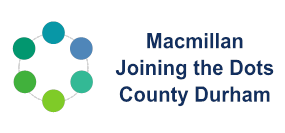 Support and information to help improve health and wellbeing for people aged 18+ who have or have had a cancer diagnosis, their family, friends and carers.Please email/scan completed form to: cddft.joiningthedots@nhs.net or call 0800 8766887 for assistance. ** The data you have provided will be entered into a database and will be securely stored in accordance with the Data Protection Act 1998/GDPR 2018 and our Policies and Procedures.1. Referrer Details: (a member of the Joining the Dots team may contact you for more information)1. Referrer Details: (a member of the Joining the Dots team may contact you for more information)1. Referrer Details: (a member of the Joining the Dots team may contact you for more information)1. Referrer Details: (a member of the Joining the Dots team may contact you for more information)1. Referrer Details: (a member of the Joining the Dots team may contact you for more information)1. Referrer Details: (a member of the Joining the Dots team may contact you for more information)1. Referrer Details: (a member of the Joining the Dots team may contact you for more information)1. Referrer Details: (a member of the Joining the Dots team may contact you for more information)1. Referrer Details: (a member of the Joining the Dots team may contact you for more information)1. Referrer Details: (a member of the Joining the Dots team may contact you for more information)Name:Tel No:Tel No:Tel No:Tel No:Job Title:Mobile:Mobile:Mobile:Mobile:Organisation:Email:Email:Email:Email:Address:Address:Address:Address:Address:Address:Address:Address:Address:Address:I confirm the client has provided consent for this referral and understands the main reason for referral:    Yes    No          I confirm that the client has provided consent for Joining the Dots staff to contact the referrer regarding their engagement with the service:    Yes    No                                                 Date:I confirm the client has provided consent for this referral and understands the main reason for referral:    Yes    No          I confirm that the client has provided consent for Joining the Dots staff to contact the referrer regarding their engagement with the service:    Yes    No                                                 Date:I confirm the client has provided consent for this referral and understands the main reason for referral:    Yes    No          I confirm that the client has provided consent for Joining the Dots staff to contact the referrer regarding their engagement with the service:    Yes    No                                                 Date:I confirm the client has provided consent for this referral and understands the main reason for referral:    Yes    No          I confirm that the client has provided consent for Joining the Dots staff to contact the referrer regarding their engagement with the service:    Yes    No                                                 Date:I confirm the client has provided consent for this referral and understands the main reason for referral:    Yes    No          I confirm that the client has provided consent for Joining the Dots staff to contact the referrer regarding their engagement with the service:    Yes    No                                                 Date:I confirm the client has provided consent for this referral and understands the main reason for referral:    Yes    No          I confirm that the client has provided consent for Joining the Dots staff to contact the referrer regarding their engagement with the service:    Yes    No                                                 Date:I confirm the client has provided consent for this referral and understands the main reason for referral:    Yes    No          I confirm that the client has provided consent for Joining the Dots staff to contact the referrer regarding their engagement with the service:    Yes    No                                                 Date:I confirm the client has provided consent for this referral and understands the main reason for referral:    Yes    No          I confirm that the client has provided consent for Joining the Dots staff to contact the referrer regarding their engagement with the service:    Yes    No                                                 Date:I confirm the client has provided consent for this referral and understands the main reason for referral:    Yes    No          I confirm that the client has provided consent for Joining the Dots staff to contact the referrer regarding their engagement with the service:    Yes    No                                                 Date:I confirm the client has provided consent for this referral and understands the main reason for referral:    Yes    No          I confirm that the client has provided consent for Joining the Dots staff to contact the referrer regarding their engagement with the service:    Yes    No                                                 Date:2. Persons Details:2. Persons Details:2. Persons Details:2. Persons Details:2. Persons Details:2. Persons Details:2. Persons Details:2. Persons Details:2. Persons Details:2. Persons Details:Surname:First Name (s):First Name (s):First Name (s):First Name (s):First Name (s):Address:Address:Address:Address:NHS number (if known):NHS number (if known):NHS number (if known):NHS number (if known):NHS number (if known):Address:Address:Address:Address:DoB:                                       DoB:                                       DoB:                                       DoB:                                       DoB:                                       Address:Address:Address:Address:Gender:          Gender:          Gender:          Gender:          Gender:          Post Code:Home No:Home No:Home No:Home No:Home No:Email:Mobile No:Mobile No:Mobile No:Mobile No:Mobile No:Preferred method of contact:      Phone            Mobile            Email            Post Preferred method of contact:      Phone            Mobile            Email            Post Preferred method of contact:      Phone            Mobile            Email            Post Preferred method of contact:      Phone            Mobile            Email            Post Preferred method of contact:      Phone            Mobile            Email            Post Preferred method of contact:      Phone            Mobile            Email            Post Preferred method of contact:      Phone            Mobile            Email            Post Preferred method of contact:      Phone            Mobile            Email            Post Preferred method of contact:      Phone            Mobile            Email            Post Preferred method of contact:      Phone            Mobile            Email            Post Best time to contact client: Day:                                              Time: Best time to contact client: Day:                                              Time: Best time to contact client: Day:                                              Time: Best time to contact client: Day:                                              Time: Best time to contact client: Day:                                              Time: Best time to contact client: Day:                                              Time: Best time to contact client: Day:                                              Time: Best time to contact client: Day:                                              Time: Best time to contact client: Day:                                              Time: Best time to contact client: Day:                                              Time: Consent given to leave message on preferred number?   Yes    No   Consent given to leave message on preferred number?   Yes    No   Consent given to leave message on preferred number?   Yes    No   Consent given to leave message on preferred number?   Yes    No   Consent given to leave message on preferred number?   Yes    No   Consent given to leave message on preferred number?   Yes    No   Consent given to leave message on preferred number?   Yes    No   Consent given to leave message on preferred number?   Yes    No   Consent given to leave message on preferred number?   Yes    No   Consent given to leave message on preferred number?   Yes    No   Ethnicity (Please state)Ethnicity (Please state)Ethnicity (Please state)Ethnicity (Please state)Ethnicity (Please state)Religion (Please state)Religion (Please state)Religion (Please state)Religion (Please state)Religion (Please state)3. Reason for Referral:3. Reason for Referral:3. Reason for Referral:3. Reason for Referral:3. Reason for Referral:3. Reason for Referral:3. Reason for Referral:3. Reason for Referral:3. Reason for Referral:3. Reason for Referral:I have/ had a diagnosis of cancer I am a family member, friend or carer of someone who has/ had cancer 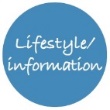 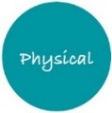 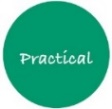 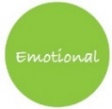 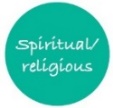 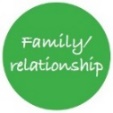 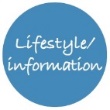 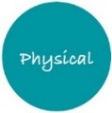 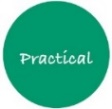 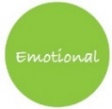 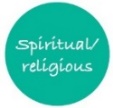 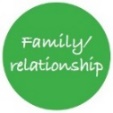 Please state reason for referral:Please list any other long term health conditions?                                                                              If ‘Yes’ please provide details e.g. diagnosis and effect on day to day lifeI have/ had a diagnosis of cancer I am a family member, friend or carer of someone who has/ had cancer Please state reason for referral:Please list any other long term health conditions?                                                                              If ‘Yes’ please provide details e.g. diagnosis and effect on day to day lifeI have/ had a diagnosis of cancer I am a family member, friend or carer of someone who has/ had cancer Please state reason for referral:Please list any other long term health conditions?                                                                              If ‘Yes’ please provide details e.g. diagnosis and effect on day to day lifeI have/ had a diagnosis of cancer I am a family member, friend or carer of someone who has/ had cancer Please state reason for referral:Please list any other long term health conditions?                                                                              If ‘Yes’ please provide details e.g. diagnosis and effect on day to day lifeI have/ had a diagnosis of cancer I am a family member, friend or carer of someone who has/ had cancer Please state reason for referral:Please list any other long term health conditions?                                                                              If ‘Yes’ please provide details e.g. diagnosis and effect on day to day lifeI have/ had a diagnosis of cancer I am a family member, friend or carer of someone who has/ had cancer Please state reason for referral:Please list any other long term health conditions?                                                                              If ‘Yes’ please provide details e.g. diagnosis and effect on day to day lifeI have/ had a diagnosis of cancer I am a family member, friend or carer of someone who has/ had cancer Please state reason for referral:Please list any other long term health conditions?                                                                              If ‘Yes’ please provide details e.g. diagnosis and effect on day to day lifeI have/ had a diagnosis of cancer I am a family member, friend or carer of someone who has/ had cancer Please state reason for referral:Please list any other long term health conditions?                                                                              If ‘Yes’ please provide details e.g. diagnosis and effect on day to day lifeI have/ had a diagnosis of cancer I am a family member, friend or carer of someone who has/ had cancer Please state reason for referral:Please list any other long term health conditions?                                                                              If ‘Yes’ please provide details e.g. diagnosis and effect on day to day lifeI have/ had a diagnosis of cancer I am a family member, friend or carer of someone who has/ had cancer Please state reason for referral:Please list any other long term health conditions?                                                                              If ‘Yes’ please provide details e.g. diagnosis and effect on day to day lifePlease list any current or past cancer treatments?Please list any current or past cancer treatments?Please list any current or past cancer treatments?Please list any current or past cancer treatments?Please list any current or past cancer treatments?Please list any current or past cancer treatments?Please list any current or past cancer treatments?Please list any current or past cancer treatments?Please list any current or past cancer treatments?Please list any current or past cancer treatments?Please list any other professionals involved?                                                     Please list any other professionals involved?                                                     Please list any other professionals involved?                                                     Please list any other professionals involved?                                                     Please list any other professionals involved?                                                     Please list any other professionals involved?                                                     Please list any other professionals involved?                                                     Please list any other professionals involved?                                                     Please list any other professionals involved?                                                     Please list any other professionals involved?                                                     Are there any known risks that the service should be aware of?                    Yes        No If ‘Yes’ please provide detailsAre there any known risks that the service should be aware of?                    Yes        No If ‘Yes’ please provide detailsAre there any known risks that the service should be aware of?                    Yes        No If ‘Yes’ please provide detailsAre there any known risks that the service should be aware of?                    Yes        No If ‘Yes’ please provide detailsAre there any known risks that the service should be aware of?                    Yes        No If ‘Yes’ please provide detailsAre there any known risks that the service should be aware of?                    Yes        No If ‘Yes’ please provide detailsAre there any known risks that the service should be aware of?                    Yes        No If ‘Yes’ please provide detailsAre there any known risks that the service should be aware of?                    Yes        No If ‘Yes’ please provide detailsAre there any known risks that the service should be aware of?                    Yes        No If ‘Yes’ please provide detailsAre there any known risks that the service should be aware of?                    Yes        No If ‘Yes’ please provide detailsAdditional needs e.g. Audio / Visual Impairment / Literacy / Learning / Physical Disability:Additional needs e.g. Audio / Visual Impairment / Literacy / Learning / Physical Disability:Additional needs e.g. Audio / Visual Impairment / Literacy / Learning / Physical Disability:Additional needs e.g. Audio / Visual Impairment / Literacy / Learning / Physical Disability:Additional needs e.g. Audio / Visual Impairment / Literacy / Learning / Physical Disability:Additional needs e.g. Audio / Visual Impairment / Literacy / Learning / Physical Disability:Additional needs e.g. Audio / Visual Impairment / Literacy / Learning / Physical Disability:Additional needs e.g. Audio / Visual Impairment / Literacy / Learning / Physical Disability:Additional needs e.g. Audio / Visual Impairment / Literacy / Learning / Physical Disability:Additional needs e.g. Audio / Visual Impairment / Literacy / Learning / Physical Disability:4. G.P.:4. G.P.:4. G.P.:4. G.P.:4. G.P.:4. G.P.:4. G.P.:4. G.P.:4. G.P.:4. G.P.:GP Name:GP Name:Tel No:Tel No:Practice name & address:Practice name & address:For professional use only: Is there an DS1500/SR1 in place?        Yes ☐             No ☐For professional use only: Is there an DS1500/SR1 in place?        Yes ☐             No ☐For professional use only: Is there an DS1500/SR1 in place?        Yes ☐             No ☐For professional use only: Is there an DS1500/SR1 in place?        Yes ☐             No ☐For professional use only: Is there an DS1500/SR1 in place?        Yes ☐             No ☐For professional use only: Is there an DS1500/SR1 in place?        Yes ☐             No ☐For professional use only: Is there an DS1500/SR1 in place?        Yes ☐             No ☐For professional use only: Is there an DS1500/SR1 in place?        Yes ☐             No ☐For professional use only: Is there an DS1500/SR1 in place?        Yes ☐             No ☐For professional use only: Is there an DS1500/SR1 in place?        Yes ☐             No ☐